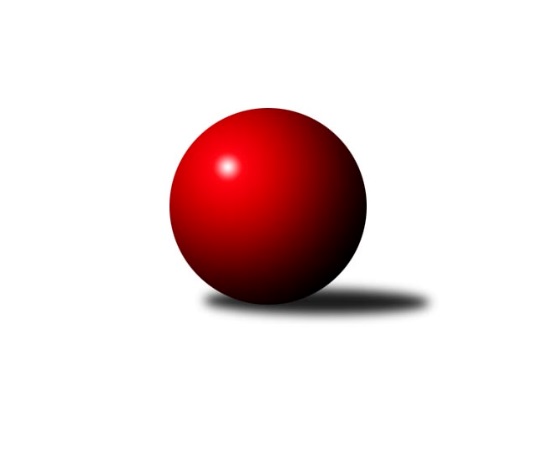 Č.21Ročník 2012/2013	13.4.2013Nejlepšího výkonu v tomto kole: 3347 dosáhlo družstvo: TJ Valašské Meziříčí1. KLZ 2012/2013Výsledky 21. kolaSouhrnný přehled výsledků:KK Zábřeh	- TJ Lokomotiva Česká Třebová	6:2	3200:3059	15.0:9.0	13.4.SKK  Náchod	- TJ Sokol Duchcov	2:6	3196:3243	10.5:13.5	13.4.TJ Nový Jičín˝C˝	- KK Konstruktiva Praha 	7:1	3199:2995	18.5:5.5	13.4.KK Slavia Praha	- KK Blansko 	8:0	3295:3085	18.0:6.0	13.4.TJ Neratovice	- TJ Spartak Přerov	1:7	3105:3211	8.5:15.5	13.4.TJ Valašské Meziříčí	- TJ Sokol Husovice	7:1	3347:3185	16.0:8.0	13.4.Tabulka družstev:	1.	KK Slavia Praha	21	17	1	3	115.0 : 53.0 	300.0 : 204.0 	 3266	35	2.	KK Blansko	21	15	0	6	101.0 : 67.0 	274.0 : 206.0 	 3213	30	3.	TJ Spartak Přerov	21	12	0	9	88.0 : 80.0 	262.0 : 242.0 	 3211	24	4.	TJ Valašské Meziříčí	21	11	1	9	97.0 : 71.0 	248.5 : 255.5 	 3213	23	5.	TJ Nový Jičín˝C˝	21	11	1	9	89.0 : 79.0 	266.5 : 237.5 	 3171	23	6.	KK Konstruktiva Praha	21	11	0	10	86.0 : 82.0 	232.5 : 247.5 	 3147	22	7.	SKK  Náchod	21	10	2	9	85.0 : 83.0 	261.0 : 243.0 	 3206	22	8.	TJ Sokol Husovice	21	10	0	11	80.0 : 88.0 	234.5 : 269.5 	 3130	20	9.	KK Zábřeh	21	9	1	11	79.0 : 89.0 	256.0 : 248.0 	 3188	19	10.	TJ Sokol Duchcov	21	8	2	11	82.0 : 86.0 	234.0 : 270.0 	 3148	18	11.	TJ Lokomotiva Česká Třebová	21	4	2	15	56.0 : 112.0 	218.5 : 285.5 	 3102	10	12.	TJ Neratovice	21	3	0	18	50.0 : 118.0 	212.5 : 291.5 	 3101	6Podrobné výsledky kola:	 KK Zábřeh	3200	6:2	3059	TJ Lokomotiva Česká Třebová	Olga Bučková	138 	 137 	 134 	144	553 	 4:0 	 484 	 127	117 	 118	122	Alena Holcová	Lenka Kubová	115 	 133 	 132 	128	508 	 2:2 	 519 	 132	131 	 124	132	Hana Rubišarová	Olga Ollingerová	137 	 138 	 129 	127	531 	 3:1 	 490 	 122	108 	 124	136	Lucie Kaucká	Romana Švubová	137 	 130 	 116 	139	522 	 2.5:1.5 	 505 	 137	147 	 103	118	Eva Sedláková	Jitka Killarová	130 	 146 	 125 	155	556 	 2:2 	 508 	 137	106 	 140	125	Andrea Jánová	Lenka Horňáková	126 	 136 	 143 	125	530 	 1.5:2.5 	 553 	 145	136 	 132	140	Ludmila Johnovározhodčí: Nejlepší výkon utkání: 556 - Jitka Killarová	 SKK  Náchod	3196	2:6	3243	TJ Sokol Duchcov	Šárka Majerová	129 	 139 	 136 	137	541 	 1.5:2.5 	 555 	 129	124 	 161	141	Alena Šmídová	Ilona Bezdíčková	141 	 143 	 125 	121	530 	 0.5:3.5 	 573 	 141	147 	 148	137	Nikol Plačková	Lucie Moravcová	140 	 128 	 144 	132	544 	 3:1 	 529 	 139	147 	 115	128	Magdalena Holecová	Dana Adamů	122 	 144 	 125 	126	517 	 1:3 	 533 	 154	115 	 133	131	Adéla Kolaříková	Aneta Cvejnová	131 	 156 	 125 	125	537 	 2:2 	 546 	 150	133 	 123	140	Markéta Hofmanová	Michaela Kučerová	132 	 141 	 113 	141	527 	 2.5:1.5 	 507 	 129	114 	 123	141	Růžena Svobodovározhodčí: Nejlepší výkon utkání: 573 - Nikol Plačková	 TJ Nový Jičín˝C˝	3199	7:1	2995	KK Konstruktiva Praha 	Martina Hrdinová	138 	 130 	 130 	141	539 	 3:1 	 507 	 120	138 	 124	125	Martina Čapková	Michaela Nožičková	140 	 138 	 142 	141	561 	 4:0 	 499 	 116	127 	 126	130	Eva Kopřivová	Dana Viková	121 	 118 	 136 	110	485 	 1:3 	 514 	 124	126 	 128	136	Jana Hrouzová	Petra Abelová	118 	 140 	 150 	146	554 	 4:0 	 472 	 115	119 	 124	114	Kateřina Kohoutová	Lenka Hrdinová	132 	 145 	 132 	141	550 	 4:0 	 497 	 126	117 	 123	131	Petra Najmanová	Marie Kolářová	116 	 129 	 136 	129	510 	 2.5:1.5 	 506 	 125	124 	 128	129	Veronika Plasovározhodčí: Nejlepší výkon utkání: 561 - Michaela Nožičková	 KK Slavia Praha	3295	8:0	3085	KK Blansko 	Šárka Marková	130 	 134 	 139 	125	528 	 3:1 	 503 	 126	128 	 116	133	Naděžda Musilová	Naděžda Dobešová	142 	 146 	 155 	149	592 	 3:1 	 537 	 143	132 	 128	134	Zdeňka Ševčíková	Vladimíra Šťastná	131 	 127 	 133 	139	530 	 3:1 	 510 	 127	132 	 116	135	Zuzana Musilová	Helena Gruszková	140 	 143 	 141 	127	551 	 3:1 	 510 	 129	126 	 121	134	Soňa Daňková	Blanka Mizerová	138 	 123 	 123 	143	527 	 2:2 	 519 	 119	135 	 116	149	Lenka Kalová st.	Vlasta Kohoutová	144 	 140 	 144 	139	567 	 4:0 	 506 	 122	121 	 127	136	Soňa Lahodovározhodčí: Nejlepší výkon utkání: 592 - Naděžda Dobešová	 TJ Neratovice	3105	1:7	3211	TJ Spartak Přerov	Petra Jechová	118 	 133 	 130 	130	511 	 1:3 	 517 	 123	140 	 134	120	Martina Janyšková	Eva Dvorská	134 	 121 	 150 	140	545 	 3:1 	 533 	 133	134 	 133	133	Gabriela Helisová	Lucie Holubová	128 	 127 	 115 	121	491 	 0:4 	 563 	 137	142 	 141	143	Jana Holubová	Renata Vystrčilová	138 	 128 	 126 	136	528 	 1.5:2.5 	 536 	 129	129 	 142	136	Michaela Sedláčková	Zdenka Černá	123 	 117 	 134 	150	524 	 2:2 	 525 	 122	131 	 146	126	Kamila Katzerová	Ivana Březinová	133 	 142 	 126 	105	506 	 1:3 	 537 	 148	129 	 127	133	Kristýna Strouhalovározhodčí: Nejlepší výkon utkání: 563 - Jana Holubová	 TJ Valašské Meziříčí	3347	7:1	3185	TJ Sokol Husovice	Barbora Křenková	130 	 115 	 152 	135	532 	 2:2 	 526 	 131	138 	 134	123	Lucie Kelpenčevová	Vendula Šebková	144 	 138 	 150 	160	592 	 4:0 	 524 	 127	123 	 137	137	Ivana Majerová	Klára Zubajová	121 	 140 	 138 	129	528 	 3:1 	 502 	 135	113 	 129	125	Renata Konečná	Martina Zimáková	120 	 170 	 147 	148	585 	 3:1 	 542 	 139	139 	 121	143	Lenka Hanušová	Alena Kantnerová	131 	 157 	 145 	140	573 	 3:1 	 522 	 142	126 	 122	132	Běla Wollerová	Markéta Jandíková	134 	 131 	 137 	135	537 	 1:3 	 569 	 135	146 	 134	154	Veronika Štáblovározhodčí: Nejlepší výkon utkání: 592 - Vendula ŠebkováPořadí jednotlivců:	jméno hráče	družstvo	celkem	plné	dorážka	chyby	poměr kuž.	Maximum	1.	Naděžda Dobešová 	KK Slavia Praha	570.84	374.0	196.8	0.8	11/11	(606)	2.	Martina Hrdinová 	TJ Nový Jičín˝C˝	558.14	363.0	195.1	3.3	10/11	(576)	3.	Olga Bučková 	KK Zábřeh	557.53	361.8	195.7	2.3	11/11	(602)	4.	Lenka Kalová  st.	KK Blansko 	553.10	357.5	195.6	1.4	10/11	(602)	5.	Šárka Marková 	KK Slavia Praha	551.35	365.7	185.6	2.5	10/11	(591)	6.	Vendula Šebková 	TJ Valašské Meziříčí	550.46	364.7	185.7	3.3	10/11	(603)	7.	Helena Gruszková 	KK Slavia Praha	549.11	371.1	178.0	3.4	11/11	(591)	8.	Nikol Plačková 	TJ Sokol Duchcov	547.59	368.9	178.7	4.2	11/12	(587)	9.	Jana Holubová 	TJ Spartak Přerov	547.55	362.2	185.4	3.0	11/12	(586)	10.	Lucie Holubová 	TJ Neratovice	546.50	368.2	178.3	3.7	10/11	(599)	11.	Aneta Cvejnová 	SKK  Náchod	545.75	365.2	180.5	2.6	11/11	(598)	12.	Zdeňka Ševčíková 	KK Blansko 	545.02	357.0	188.0	2.7	11/11	(599)	13.	Lenka Hrdinová 	TJ Nový Jičín˝C˝	544.60	355.0	189.6	2.5	11/11	(584)	14.	Jana Hrouzová 	KK Konstruktiva Praha 	543.81	360.2	183.6	2.8	11/12	(590)	15.	Veronika Plasová 	KK Konstruktiva Praha 	543.73	363.5	180.2	2.1	12/12	(604)	16.	Kristýna Strouhalová 	TJ Spartak Přerov	542.39	361.6	180.8	2.6	10/12	(601)	17.	Zuzana Musilová 	KK Blansko 	541.15	365.3	175.8	4.2	10/11	(612)	18.	Markéta Jandíková 	TJ Valašské Meziříčí	541.09	366.7	174.4	4.0	11/11	(592)	19.	Michaela Kučerová 	SKK  Náchod	539.32	354.7	184.6	2.0	11/11	(586)	20.	Dana Adamů 	SKK  Náchod	539.14	363.7	175.4	3.9	11/11	(581)	21.	Šárka Majerová 	SKK  Náchod	538.33	358.4	179.9	3.3	8/11	(605)	22.	Soňa Daňková 	KK Blansko 	538.15	358.7	179.5	4.7	9/11	(567)	23.	Lenka Horňáková 	KK Zábřeh	538.12	356.8	181.4	3.7	9/11	(578)	24.	Kamila Katzerová 	TJ Spartak Přerov	537.94	364.2	173.7	4.1	12/12	(591)	25.	Alena Kantnerová 	TJ Valašské Meziříčí	537.24	356.6	180.6	3.0	10/11	(587)	26.	Zuzana Kolaříková 	TJ Sokol Husovice	537.13	363.1	174.1	5.4	8/12	(570)	27.	Markéta Hofmanová 	TJ Sokol Duchcov	536.63	351.2	185.4	2.4	12/12	(614)	28.	Adéla Kolaříková 	TJ Sokol Duchcov	536.63	356.2	180.4	3.7	8/12	(571)	29.	Natálie Topičová 	TJ Valašské Meziříčí	535.93	360.7	175.2	4.1	9/11	(584)	30.	Lucie Nevřivová 	KK Blansko 	535.52	362.0	173.6	3.5	10/11	(582)	31.	Kateřina Fajdeková 	TJ Spartak Přerov	535.06	361.4	173.6	2.9	11/12	(593)	32.	Lucie Kaucká 	TJ Lokomotiva Česká Třebová	534.86	361.0	173.9	5.4	10/12	(584)	33.	Jitka Killarová 	KK Zábřeh	533.90	354.9	179.0	3.8	8/11	(589)	34.	Simona Koutníková 	TJ Sokol Duchcov	532.62	353.8	178.8	2.6	10/12	(612)	35.	Lucie Pavelková 	TJ Valašské Meziříčí	532.05	357.4	174.6	3.4	8/11	(591)	36.	Romana Švubová 	KK Zábřeh	531.83	358.5	173.3	4.2	9/11	(578)	37.	Klára Pekařová 	TJ Lokomotiva Česká Třebová	530.03	356.6	173.4	5.0	11/12	(579)	38.	Dana Viková 	TJ Nový Jičín˝C˝	528.90	357.6	171.3	5.2	11/11	(561)	39.	Gabriela Helisová 	TJ Spartak Přerov	528.63	359.4	169.2	4.1	12/12	(558)	40.	Růžena Smrčková 	KK Slavia Praha	528.61	352.8	175.8	3.0	8/11	(561)	41.	Blanka Mizerová 	KK Slavia Praha	528.51	356.5	172.0	3.8	9/11	(562)	42.	Vlasta Kohoutová 	KK Slavia Praha	527.76	354.1	173.7	4.4	10/11	(594)	43.	Veronika Štáblová 	TJ Sokol Husovice	527.71	357.5	170.2	5.4	11/12	(569)	44.	Markéta Gabrhelová 	TJ Sokol Husovice	526.79	360.8	166.0	5.9	10/12	(553)	45.	Martina Zimáková 	TJ Valašské Meziříčí	526.56	355.3	171.3	2.5	9/11	(585)	46.	Marie Kolářová 	TJ Nový Jičín˝C˝	526.13	352.6	173.5	4.7	10/11	(547)	47.	Hana Viewegová 	KK Konstruktiva Praha 	525.86	357.4	168.5	5.2	9/12	(565)	48.	Ilona Bezdíčková 	SKK  Náchod	525.80	363.2	162.6	5.1	10/11	(583)	49.	Lucie Moravcová 	SKK  Náchod	525.44	354.4	171.1	5.4	8/11	(565)	50.	Olga Ollingerová 	KK Zábřeh	525.02	352.8	172.2	5.3	9/11	(554)	51.	Lenka Kubová 	KK Zábřeh	524.66	354.4	170.3	6.5	10/11	(574)	52.	Pavlína Procházková 	TJ Sokol Husovice	523.20	355.7	167.5	5.0	9/12	(569)	53.	Ludmila Johnová 	TJ Lokomotiva Česká Třebová	522.90	354.6	168.3	4.8	11/12	(616)	54.	Alena Holcová 	TJ Lokomotiva Česká Třebová	520.39	349.1	171.3	7.2	9/12	(590)	55.	Eva Kopřivová 	KK Konstruktiva Praha 	520.38	354.4	166.0	5.6	11/12	(574)	56.	Petra Najmanová 	KK Konstruktiva Praha 	519.13	350.2	168.9	6.2	11/12	(586)	57.	Renata Vystrčilová 	TJ Neratovice	519.13	353.7	165.4	4.0	10/11	(553)	58.	Ivana Březinová 	TJ Neratovice	518.74	350.8	167.9	5.2	11/11	(561)	59.	Martina Janyšková 	TJ Spartak Přerov	518.60	354.0	164.6	4.6	10/12	(561)	60.	Běla Wollerová 	TJ Sokol Husovice	517.73	349.7	168.0	6.3	9/12	(550)	61.	Alena Šmídová 	TJ Sokol Duchcov	517.10	354.7	162.4	6.5	8/12	(555)	62.	Martina Čapková 	KK Konstruktiva Praha 	516.95	350.9	166.0	5.7	9/12	(555)	63.	Renata Konečná 	TJ Sokol Husovice	516.81	355.3	161.5	6.0	9/12	(571)	64.	Michaela Nožičková 	TJ Nový Jičín˝C˝	516.44	351.0	165.4	6.8	9/11	(561)	65.	Petra Jechová 	TJ Neratovice	516.36	349.6	166.8	5.1	11/11	(582)	66.	Dana Wiedermannová 	KK Zábřeh	516.27	356.5	159.8	7.0	8/11	(537)	67.	Zdenka Černá 	TJ Neratovice	512.10	348.8	163.3	5.6	10/11	(554)	68.	Andrea Jánová 	TJ Lokomotiva Česká Třebová	508.97	347.1	161.9	7.2	10/12	(574)	69.	Petra Abelová 	TJ Nový Jičín˝C˝	508.90	343.7	165.2	4.3	8/11	(556)	70.	Eva Dvorská 	TJ Neratovice	505.38	347.7	157.7	6.2	11/11	(545)	71.	Magdalena Holecová 	TJ Sokol Duchcov	502.47	347.0	155.4	7.3	11/12	(534)	72.	Růžena Svobodová 	TJ Sokol Duchcov	501.63	343.4	158.3	8.0	10/12	(524)	73.	Eva Sedláková 	TJ Lokomotiva Česká Třebová	492.26	342.9	149.3	9.2	9/12	(508)		Vladimíra Šťastná 	KK Slavia Praha	552.50	365.3	187.2	2.3	6/11	(579)		Jana Račková 	KK Slavia Praha	547.50	361.8	185.8	3.0	2/11	(568)		Lenka Hanušová 	TJ Sokol Husovice	542.00	363.0	179.0	9.0	1/12	(542)		Michaela Sedláčková 	TJ Spartak Přerov	539.66	357.1	182.5	4.5	7/12	(581)		Klára Zubajová 	TJ Valašské Meziříčí	535.86	368.7	167.2	4.7	6/11	(585)		Lucie Kelpenčevová 	TJ Sokol Husovice	534.50	369.5	165.0	7.0	2/12	(543)		Barbora Křenková 	TJ Valašské Meziříčí	532.10	366.8	165.3	6.7	2/11	(542)		Monika Trdá 	TJ Sokol Husovice	530.20	359.2	171.0	6.2	5/12	(555)		Kateřina Kolářová 	TJ Lokomotiva Česká Třebová	525.47	354.2	171.3	5.7	5/12	(581)		Jana Volková 	TJ Valašské Meziříčí	525.00	340.0	185.0	6.0	1/11	(525)		Petra Vlčková 	SKK  Náchod	524.38	354.7	169.7	4.7	6/11	(552)		Ludmila Fořtová 	KK Slavia Praha	523.00	341.5	181.5	4.0	1/11	(531)		Petra Sedláčková 	TJ Spartak Přerov	520.00	369.0	151.0	9.0	1/12	(520)		Linda Utíkalová 	SKK  Náchod	519.50	361.0	158.5	6.5	2/11	(535)		Nela Pristandová 	TJ Nový Jičín˝C˝	517.40	354.3	163.1	5.6	5/11	(542)		Iva Boučková 	TJ Sokol Duchcov	516.22	349.4	166.8	6.0	3/12	(526)		Soňa Lahodová 	KK Blansko 	515.50	346.4	169.1	4.7	7/11	(572)		Dana Musilová 	KK Blansko 	515.09	349.9	165.2	7.3	7/11	(554)		Ivana Majerová 	TJ Sokol Husovice	510.90	345.4	165.5	7.2	7/12	(537)		Hana Rubišarová 	TJ Lokomotiva Česká Třebová	508.49	353.9	154.6	6.8	7/12	(574)		Kateřina Kohoutová 	KK Konstruktiva Praha 	508.29	348.2	160.1	6.8	7/12	(537)		Naděžda Musilová 	KK Blansko 	503.00	348.0	155.0	3.0	1/11	(503)		Miroslava Žáková 	TJ Sokol Duchcov	502.00	353.0	149.0	9.0	1/12	(502)		Eva Landová 	TJ Neratovice	481.33	332.5	148.8	10.0	3/11	(530)		Jaroslava Fukačová 	TJ Neratovice	464.00	320.0	144.0	4.0	1/11	(464)Sportovně technické informace:Starty náhradníků:registrační číslo	jméno a příjmení 	datum startu 	družstvo	číslo startu
Hráči dopsaní na soupisku:registrační číslo	jméno a příjmení 	datum startu 	družstvo	Program dalšího kola:22. kolo27.4.2013	so	10:00	KK Blansko  - SKK  Náchod	27.4.2013	so	10:00	TJ Sokol Duchcov - TJ Neratovice	27.4.2013	so	10:00	TJ Lokomotiva Česká Třebová - TJ Nový Jičín˝C˝	27.4.2013	so	11:30	KK Konstruktiva Praha  - TJ Valašské Meziříčí	27.4.2013	so	12:15	TJ Sokol Husovice - KK Slavia Praha	27.4.2013	so	15:00	TJ Spartak Přerov - KK Zábřeh	Nejlepší šestka kola - absolutněNejlepší šestka kola - absolutněNejlepší šestka kola - absolutněNejlepší šestka kola - absolutněNejlepší šestka kola - dle průměru kuželenNejlepší šestka kola - dle průměru kuželenNejlepší šestka kola - dle průměru kuželenNejlepší šestka kola - dle průměru kuželenNejlepší šestka kola - dle průměru kuželenPočetJménoNázev týmuVýkonPočetJménoNázev týmuPrůměr (%)Výkon10xNaděžda DobešováSlavia59210xNaděžda DobešováSlavia111.095926xVendula ŠebkováVal. Meziříčí5924xVendula ŠebkováVal. Meziříčí109.755921xMartina ZimákováVal. Meziříčí5851xMartina ZimákováVal. Meziříčí108.455853xAlena KantnerováVal. Meziříčí5731xMichaela NožičkováNový Jičín˝C˝108.155616xNikol PlačkováDuchcov 5732xJana HolubováPřerov107.985631xVeronika ŠtáblováHusovice5693xPetra AbelováNový Jičín˝C˝106.8554